MAKLUMAT PERIBADINAMA PENUH						:                          NEGERI ASAL (TEMPAT MENETAP)		            :       NO. KP							:                                       NO.TELEFON & H/P					:0                                         NO. TEL RUMAH / WARIS				:0               EMEL							:                                                       IPT/INSTITUT					:                                          BIDANG PENGAJIAN					:                      PERINGKAT PENGAJIAN				:                       TARIKH TAMAT BELAJAR (BULAN & TAHUN)	:        (Cth: Jul-98)CGPA/JAYYID JIDAN					:          STATUS PERKAHWINAN				:                                   PERNAH MENGIKUTI SL1M (YA/TIDAK)		:       PENDAPATAN ISI RUMAH (IBU & BAPA)		:                       PEKERJAAN BAPA					:                               PEKERJAAN IBU					:                                               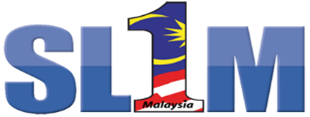 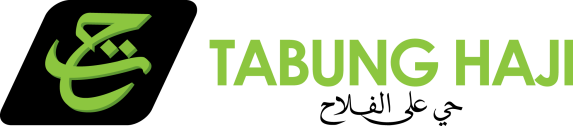 